Serie: Conociendo a Jesús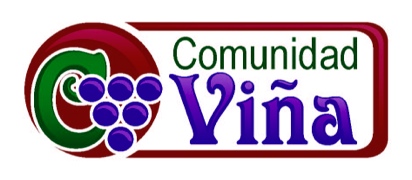 17 de mayo del 2015 – Jimmy ReyesJesús-  El Gran DoctorHoy continuamos en la series que hemos titulado: Conociendo a Jesús.  Cuando conocemos a Jesús todos cambia, sus enseñanzas retan nuestro entendimiento, su compasión ablanda nuestro corazón y nuestro mundo es cambiado al revés.  A través de esta serie hemos visto que Jesús tiene muchas facetas.  Lo hemos conocido como el Buen Pastor, como la persona que cree más en ti, y hoy lo queremos conocer como el Gran Doctor.A través de la Biblia vemos que Jesús hizo muchas sanidades.  Hoy queremos ver una de estas para ver como mejor conocerlo de esta manera…Lucas 5:17-26 (NVI)Un día, mientras enseñaba, estaban sentados allí algunos fariseos y maestros de la ley que habían venido de todas las aldeas de Galilea y Judea, y también de Jerusalén. Y el poder del Señor estaba con él para sanar a los enfermos. 18 Entonces llegaron unos hombres que llevaban en una camilla a un paralítico. Procuraron entrar para ponerlo delante de Jesús, 19 pero no pudieron a causa de la multitud. Así que subieron a la azotea y, separando las tejas, lo bajaron en la camilla hasta ponerlo en medio de la gente, frente a Jesús. 20 Al ver la fe de ellos, Jesús dijo: —Amigo, tus pecados quedan perdonados. 21 Los fariseos y los maestros de la ley comenzaron a pensar: «¿Quién es éste que dice blasfemias? ¿Quién puede perdonar pecados sino sólo Dios?» 22 Pero Jesús supo lo que estaban pensando y les dijo: —¿Por qué razonan así? 23 ¿Qué es más fácil decir: “Tus pecados quedan perdonados”, o “Levántate y anda”? 24 Pues para que sepan que el Hijo del hombre tiene autoridad en la tierra para perdonar pecados —se dirigió entonces al paralítico—: A ti te digo, levántate, toma tu camilla y vete a tu casa. 25 Al instante se levantó a la vista de todos, tomó la camilla en que había estado acostado, y se fue a su casa alabando a Dios. 26 Todos quedaron asombrados y ellos también alababan a Dios. Estaban llenos de temor y decían: «Hoy hemos visto maravillas.»Cuando Jesús proclamaba el poder del Reino de Dios también lo demostraba con señales.  La gente lo seguía porque estaban interesados en ver lo que hacia Jesús, dondequiera que él iba había una gran multitud.  Quiero que entendamos algo, en los tiempos antiguos  los enfermos no eran tratados con compasión.  Durante estos tiempos habían grande plagas que habían matado aproximadamente una tercia parte de la población.  En el mundo antiguo la gente temía a los que estaban enfermos.  Por eso eran menospreciados.  Hoy en día tenemos muchos programas que ayudan a personas con diversas enfermedades.  Pero era lo opuesto en esos días, la gente enferma a menudo tenia que dejar a sus familias y tenían que vivir solos o con otros enfermos fuera de la ciudad.La compasión que Jesús le mostró a los enfermos era contracultural.  El no tuvo temor de ser infectado sino los trató con dignidad.  Aquí vemos a Jesús enseñando en una casa llena de personas y le llevan a un hombre paralitico.  Los cuatro amigos de este hombre están desesperados y quieren acercarse a Jesús y no se darían por vencidos.    No quieren arriesgar que Jesús se vaya y lo encuentran en una casa donde no hay lugar para más personas.  Imagínate como estaban pensando en acercarse a Jesús.  Porque no entramos a la casa y alguien grita “Fuego” a ver si todos salen corriendo.  Después uno dice pero miren no hay nadie en el techo, ¿por qué no lo metemos por allí?   Alguien tal vez respondió, pero ¡que idea tan tonta! ¡Me gusta, hagámoslo!Miren lo que iban a hacer, primero, iban a destruir la casa de alguien y segundo, iban a interrumpir la lección que Jesús le estaba dando a personas importantes.  Ahí estaban presente Fariseos y maestros de la ley.   Pero aun así, no les importó ninguna de estas cosas a sus amigos.  Lo único que les importaba era ver a su amigo sano.Puedes también imaginarte la escena.  Jesús esta enseñando en una casa llena y luego se escucha un sonido en el techo y algo esta cayendo de arriba.  Luego miran al cielo y un hombre esta siendo bajado del techo.  Ahí esta Jesús, ¿qué haría?  Bueno vemos que mira la fe de los amigos de este hombre.  Aquí vemos muchas lecciones acerca de cómo acercarnos ante el gran doctor.A través de esta historia vemos que…1. La fe agrada a Dios.El versículo 20 dice que Jesús vio la fe de ellos.  Hay algo acerca de la fe que conmueve el corazón de Dios.  Entonces veamos tres características de la fe que encontramos en este pasaje.  Primero…La fe no se desanima por la dificultad.Los amigos tenían a un amigo paralitico y se atrevieron a hacer algo difícil.  Tuvieron que cargar a este hombre por todo su viaje a ver a Jesús.  Cuando llegaron había mucha gente y no podían acercarse, pero no se rindieron, trataron de otra manera.La fe no se desanima ante la dificultad.  Cuando enfrentas una barrera vas por otro camino. La fe esta dispuesta a hacer lo inusual.La manera de entrar a una casa es a través de una puerta, no un techo.  Se atrevieron a ser diferentes.  No vivieron dentro de una caja o siguieron algún molde.  Los que tenían gran fe, van a hacer cosas inusuales.  No van a seguir la corriente de la cultura y no se avergonzaran de seguir a Jesús que nos lleva a otra característica de la fe…
La fe esta dispuesta a pagar el precio.Quien iba a pagar el costo de reparar el techo?  Bueno parece que estos hombres estaban dispuesto a hacerlo, si tuvieron el valor de hacer un hoyo en el techo.  Se atrevieron a hacer algo costoso porque estaban actuando en fe.  Todos quisiéramos tener algunos amigos así.  Amigos que cuando nos sentimos enfermos, débiles, nos cargan ante la presencia de Jesús. Entonces, será que Jesús ha visto nuestra fe?  Los Evangelios nos cuentan que 40 personas fueron sanadas por Jesús.  De estos 40, 34 fueron llevados ante Jesús por sus amigos o los amigos llevaron a Jesús ante el amigo necesitado.  En solo 6 casos la persona se acerco solo/a ante Jesús.¿Quién en tu vida necesita un milagro?  ¿Cuál persona que conoces necesita sanidad?  ¿Quién en tu circulo de influencia necesita conocer a Jesús?  Cuando amas a alguien vas a ser todo lo necesario para acercarlos ante Jesús.  El puede ver tu fe.Hoy quiero decirte que Jesús desea que estemos sanos.  La enfermedad nunca fe parte de nuestro diseño original.  Dios quiere sanar toda área de nuestra vida.  El todavía sana la artritis, cáncer, tumores, dolores en la espalda, dolores de cabeza y todas las demás enfermedades.  El quiere sanarte a ti y a tus amistades.  Jesús no solo sanó al paralitico sino declaró que sus pecados habían sido perdonados.  Esto demostró su deidad, pues solo Dios puede perdonar pecados y salvar vidas.  Esto seria una ocasión para celebrar, pero los Fariseos y maestros de la ley no estuvieron contentos.  Jesús sabia lo que estaban pensando.  No les importaba el paralitico, ni creían que Jesús era el Mesías, el hijo del Dios viviente.  Entonces Jesús les pregunta que es mas fácil decir… Tus pecados son perdonados o.. levántate y anda?A través de esta pregunta vemos lo que es lo más importante…2. La mayor sanidad de todas es la salvación. Nos damos cuenta que Jesús tiene autoridad para perdonar nuestros pecados.  Este hombre fue llevado ante Jesús para recibir sanidad y ¿Jesús estaba más interesado en sus pecados?  No sabemos pero tal vez este hombre estaba enfermo por alguna situación espiritual…Para estos hombre la paralices era el mayor problema, pero Jesús sabia la verdad!  El problema más grande del ser humano es el pecado y la salvación es el milagro más grande.  Por supuesto fue más fácil para Jesús decir tus pecados han sido perdonados que decir levántate y anda.  Porque nadie podía probar si sus pecados realmente habían sido perdonados.  Jesús enfrentó las cosas en una manera más difícil.  El sanó la vida del paralitico y así todos los que estuvieron ahí pudieron ser testigos.Jesús usa lo físico para mostrar cosas espirituales.  Jesús le dijo al paralitico que se pusiera de pie.  Sus piernas no funcionaban, pero se puso de pie y tomó su camilla para irse a casa como Jesús le dijo que hiciera…Los versículos 25-26 dicen que… Al instante se levantó a la vista de todos, tomó la camilla en que había estado acostado, y se fue a su casa alabando a Dios. 26 Todos quedaron asombrados y ellos también alababan a Dios. Estaban llenos de temor y decían: «Hoy hemos visto maravillas.»Esto nos lleva a nuestro ultimo punto…3. La sanidad glorifica a Dios. Todos los milagros y todas las sanidades glorifican a Dios.  Este hombre alabo a Dios y todos quedaron asombrados y también alabaron a Dios.  Yo no se si pienses igual, pero para mi la salvación y la sanidad son dos cosas que traen mucho gozo a mi vida.  Cuando vemos que la mano de Dios se mueve en nuestras vidas y en nuestras reuniones produce gozo y alabanza.  Esta es la razón porque tomamos un tiempo para adorar y alabar a Dios cuando tenemos un tiempo de ministración.  Hay poder en la alabanza.  Cuando adoramos vemos que Dios habita y se mueve con poder.  La alabanza y la fe trabajan juntas… Vemos que esto produce sanidad y salvación y luego hay más alabanza y nuestra fe incrementa…Quiero entonces que conozcamos a Jesús el gran doctor en este día y que podamos decir como en la historia: «Hoy hemos visto maravillas.»  Entonces si tienes algún amigo o familiar que esta enfermo en este día, traerlo para en frente.  Queremos orar por ellos.  Si tu estas enfermo, queremos unirnos a ti y traerte ante Jesús.  El esta aquí.  El quiere sanarnos en este día.  Hoy podemos usar nuestra fe y ver la mano ponderosa de Dios moverse en medio nuestro. Entonces tomemos un tiempo para acercarnos ante Dios.  Vengamos con fe, vengamos con agradecimiento, vengamos con alabanza.  También reconozcamos que él quiere sanarnos y tiene el poder para hacerlo.
Oremos… 